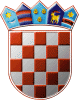     R E P U B L I K A  H R V A T S K A             ZADARSKA ŽUPANIJA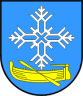 Sukladno članku 21. stavak 2. Zakona o javnoj nabavi broj 90/2011 objavljujemo: Registra ugovora o javnoj nabavi i okvirnih sporazumaza 2011. godinuR.br.Predmet UgovoraEv.broj nabaveBroj objaveVrsta provedenog postupkaIznos sklopljenog ugovora/OS-aDatum sklapanja ugovora/OS-aRok na koji je sklopljen ugovor/OSNaziv ponuditelja s kojim je sklopljen ugovor/OSKonačni datum izvršenja ugovoraKonačni iznos plaćen na temelju ugovora1.Izvođenje građevinskih radova na sustavu odvodnje slivnih vodaNarudžbenica67.090,00 kn9.03.2011.30 danaMajpruz d.o.o.14.04.2011.67.090,00 kn2.Uređenje mjesnog trga u Kukljici – I faza1/2011N-16-M-115728-15041Otvoreni postupak486.015,10 kn12.05.2011.90 danaMajpruz d.o.o.Listopad 2011. radi turističke sezone486.015,10 kn3.Probijanje protupožarnih puteva2/2011N-16-M-145850-261111Otvoreni postupak373.291,20 kn1.03.2012.90 danaSanac d.o.o.15. 05.2012.373.291,20 kn4.Uređenje mjesnog trga u Kukljici – I faza – dodatni radovi3/2011N-32-M-147793-091211Pregovarački postupak120.958,70 kn27.12.2011.30 danaMajpruz d.o.o.20.01.2012.120.958,70 knNapomena: Podaci iz registra ažurirani 30.06..2012.Napomena: Podaci iz registra ažurirani 30.06..2012.Napomena: Podaci iz registra ažurirani 30.06..2012.